«Новый Бор»сикт овмöдчöминсаСöвет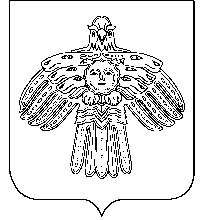 РЕШЕНИЕКЫВКÖРТÖДСоветсельского поселения«Новый Бор»от 26 сентября 2019 года                                                                   № 4-23/2Республика Коми, пст. Новый БорВ соответствии с Федеральным законом от 06 октября 2003 года № 131-ФЗ «Об общих принципах организации местного самоуправления Российской Федерации»Совет  сельского  поселения «Новый Бор» РЕШИЛ:Внести  в решение Совета муниципального образования  сельского поселения «Новый Бор» от 30 октября 2018 года  № 4-16/2 «О разграничении полномочий по решению вопросов местного значения сельского поселения «Новый Бор» в 2019 году» следующие изменения: - пункт 1 решения дополнить подпунктом 7 следующего содержания:«7) участие в предупреждении и ликвидации последствий чрезвычайных ситуаций в границах поселения за исключением осуществления сбора информации в области защиты населения и территорий от чрезвычайных ситуаций и обмена такой информацией, обеспечения, в том числе с использованием комплексной системы экстренного оповещения населения об угрозе возникновения или о возникновении чрезвычайных ситуаций, своевременного оповещения населения об угрозе возникновения или о возникновении чрезвычайных ситуаций.». 2. Решение вступает в силу со дня принятия и распространяется на правоотношения, возникшие с 01 января 2019 года.Глава сельского поселения «Новый Бор»                                    Н.А. АртееваО внесении изменений в решение Совета муниципального образования  сельского поселения «Новый Бор» от 30 октября 2018 года  № 4-16/2 «О разграничении полномочий по решению вопросов местного значения сельского поселения «Новый Бор» в 2019 году»